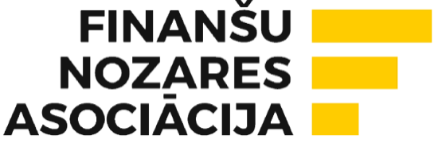 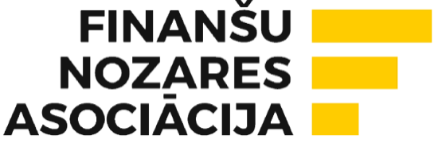 Apstiprināts Finanšu nozares asociācijas padomes sēdē (protokols Nr. 3-2/6)Rīgā, 2021.gada 17.jūnijāStājas spēkā 2021.gada 1.jūlijāVienošanās Nr.___(Starpbanku vienošanās ieķīlāta īpašuma pirkuma gadījumā )Rīgā, DD.MM.GGGG.visi kopā turpmāk tekstā saukti “Līdzēji”, noslēdz šādu vienošanos, turpmāk tekstā “Vienošanās”:Kreditors ir izsniedzis Parādniekam aizdevumu saskaņā ar Kreditora aizdevuma līgumu, no kura izrietošo saistību nodrošināšanai uz Īpašumu nostiprinātas Kreditora ķīlas tiesības.Banka piešķir Aizņēmējam Aizdevumu, kura nodrošināšanai uz Īpašumu tiks nostiprinātas Bankas ķīlas tiesības.Pārdevējs un Pircējs ir vienojušies par Īpašuma pirkumu, saglabājot uz Īpašumu nostiprinātās Kreditora ķīlas tiesības, un Parādnieks vēlas izpildīt no Kreditora aizdevuma līguma izrietošās saistības, kas nodrošinātas ar Īpašumu. Šajā sakarā Banka apņemas pārskaitīt no Kreditora aizdevuma līguma izrietošo Parādnieka saistību pret Kreditoru izpildei un Komisijas maksas par Vienošanās noformēšanu samaksai nepieciešamo naudas summu saskaņā ar Vienošanās noteikumiem un Kreditors apņemas novirzīt Bankas saskaņā ar Vienošanās noteikumiem pārskaitītos naudas līdzekļus no Kreditora aizdevuma līguma izrietošo Parādnieka saistību pret Kreditoru izpildei un Komisijas maksas par Vienošanās noformēšanu samaksai.Pircējam ir pienākums līdz Vienošanās 13.punktā minētā pārskaitījuma veikšanas brīdim iesniegt Bankā dokumentu, kas apliecina, ka Pārdevējam ir samaksāta starpība, ja tāda radusies starp Aizdevumu (vai tā daļu) un saskaņā ar Vienošanās 12.1.punktu Aizņēmēja norēķinu kontā Bankā nodrošinātajiem naudas līdzekļiem (ja Aizņēmējam tādi ir jānodrošina saskaņā ar Vienošanos), ko Banka pārskaita Kreditoram un Pārdevējam saskaņā ar Vienošanos, un pilnu Īpašuma pirkuma maksu. Komisijas maksa par Vienošanās noformēšanu Kreditoram tiek samaksāta Vienošanās noteiktajā kārtībā.Kreditors 5 (piecu) darba dienu laikā no dienas, kad Kreditors saņēmis visu Līdzēju parakstītu Vienošanos izsniedz Pārdevējam Valsts iestādei adresētu piekrišanu (nekustamā īpašuma gadījumā ievieto Latvijas Zvērinātu notāru padomes tīmekļvietnē):Īpašuma pārdošanai Pircējam ar nosacījumu, ka tiek saglabātas Kreditora ķīlas tiesības (ja Kustamās mantas pārdošanai, tad piekrišana tiek adresēta Pārdevējam);Īpašuma apgrūtināšanai ar Bankas ķīlas tiesībām.Ja no Kreditora aizdevuma līguma izrietošo saistību apmērs nav Fiksēta summa, Banka pirms Vienošanās 13.punktā minētā pārskaitījuma veikšanas pieprasa Kreditoram (nosūtot attiecīgu pieprasījumu Kreditora pārstāvim uz Vienošanās 1.13.punktā norādīto e-pastu) un Kreditors apņemas 1 (vienas) darba dienas laikā pēc Bankas pieprasījuma saņemšanas paziņot Bankai precīzu no Kreditora aizdevuma līguma izrietošo Parādnieka parāda saistību summu (kāda tā būs trešajā darba dienā pēc paziņojuma izsniegšanas dienas, par pirmo skaitot Kreditora paziņojuma nosūtīšanas dienu), nosūtot attiecīgu paziņojumu (turpmāk – “Kreditora paziņojums”) Bankas pārstāvim uz Vienošanās 1.12.punktā norādīto e-pastu. Banka pieprasa Kreditoram izsniegt Kreditora paziņojumu pēc tam, kad ir izpildīti un Kreditors var paļauties, ka, saņemot šajā punktā minēto Bankas pieprasījumu, ir izpildīti Bankas aizdevuma līgumā paredzētie nosacījumi Aizdevuma saņemšanai un  Vienošanās 6. punktā minētās saistības.Kreditors apliecina, ka Kreditora paziņojumā norādītā summa būs pietiekama no Kreditora aizdevuma līguma izrietošo Parādnieka parāda saistību izpildei, ar nosacījumu, ka Kreditors saņem šo summu 3 (trīs) darba dienu laikā pēc Kreditora paziņojuma izsniegšanas (par pirmo dienu tiek skaitīta Kreditora paziņojuma nosūtīšanas diena). Ja no Kreditora aizdevuma līguma izrietošo saistību apmērs ir Fiksēta summa, Kreditors apliecina, ka Fiksētā summa būs pietiekama no Kreditora aizdevuma līguma izrietošo Parādnieka parāda saistību izpildei tādā apmērā, lai, to saņemot Vienošanās noteiktajā kārtībā, Kreditors dzēstu uz  Īpašumu nostiprinātās Kreditora ķīlas tiesības. Pircējam un Pārdevējam ne vēlāk kā 30 (trīsdesmit) dienu laikā no Vienošanās parakstīšanas jānostiprina Valsts iestādē Pircēja īpašuma tiesības (ja tas ir nepieciešams atbilstoši normatīvajiem aktiem) un Bankas ķīlas tiesības, un jāiesniedz Bankai Iesniedzamie dokumenti. Ja kāds no Iesniedzamajiem dokumentiem ir Bankas izdruka vai dokuments, ko Valsts iestāde nosūta elektroniski, tad Pircējam un Pārdevējam ir pienākums paziņot Bankai par faktu, ka tiesības, ko apliecina konkrētais Iesniedzamais dokuments, ir reģistrētas Valsts iestādē.  Līdzēji vienojas, ka gadījumā:ja Aizdevums nav pietiekams, bet Pārdevējam nesamaksātā Īpašuma pirkuma maksa ir vienāda vai lielāka par no Kreditora aizdevuma līguma izrietošo Parādnieka saistību apmēru, kas nodrošinātas ar Īpašumu, pret Kreditoru izpildei un Komisijas maksas par Vienošanās noformēšanu samaksai, Pircējam ir pienākums ne vēlāk kā Vienošanās 13.punktā minētā pārskaitījuma veikšanas dienā nodrošināt savā norēķinu kontā Bankā naudas līdzekļus tādā apmērā, kas vienāds ar starpību, kas rodas no nesamaksātās Īpašuma pirkuma maksas atņemot Aizdevumu, Fiksētās summas, vai Kreditora paziņojumā norādītās summas un Komisijas maksas par Vienošanās noformēšanu pārskaitīšanai saskaņā ar Vienošanās 13.punktu. Šajā gadījumā Pircējs pilnvaro Banku norakstīt no Pircēja norēķinu konta Bankā naudas līdzekļus nepieciešamajā apmērā un pārskaitīt tos uz Kredīta kontu vienlaicīgi ar Vienošanās 13.punktā minēto pārskaitījumu Parādnieka saistību, kas nodrošinātas ar Īpašumu, pret Kreditoru izpildei un uz Komisijas maksas kontu Komisijas maksas par Vienošanās noformēšanu samaksai;ja Īpašuma pirkuma maksa nav pietiekama no Kreditora aizdevuma līguma izrietošo Parādnieka saistību, kas nodrošinātas ar Īpašumu, pret Kreditoru izpildei un Komisijas maksas par Vienošanās noformēšanu samaksai, Pārdevējam un Parādniekam ir pienākums nodrošināt, ka līdz Vienošanās 8.punktā minētās Kreditora piekrišanas izsniegšanas brīdim, Kreditors ir saņēmis naudas līdzekļu starpību nepieciešamajā apmērā un Kreditora paziņojumā norādītā summa vai Fiksētā summa ir pietiekama no Kreditora aizdevuma līguma izrietošo Parādnieka saistību, kas nodrošinātas ar Īpašumu, pret Kreditoru izpildei.Banka pārskaita Kreditora paziņojumā norādīto summu vai Fiksēto summu 2 (divu) darba dienu laikā no Bankas aizdevuma līgumā paredzēto nosacījumu Aizdevuma saņemšanai,  Vienošanās 6., 11. un 12.1. punktā minēto saistību izpildes, ja Valsts iestādē ir nostiprinātas Pircēja īpašuma tiesības (kad to paredz normatīvie akti) un Bankas ķīlas tiesības, un attiecībā uz Īpašumu nav veikti ieraksti par labu trešajām personām (izņemot vien Kreditora ķīlas tiesības), kas varētu apgrūtināt Bankas ķīlas tiesību izlietošanu. Fiksēto summu vai Kreditora paziņojumā norādīto summu pārskaita uz Kredīta kontu, norādot mērķi, kas minēts Vienošanās 1.17.punktā. Komisijas maksu par Vienošanās noformēšanu pārskaita uz Komisijas maksas kontu, norādot mērķi, kas minēts Vienošanās 1.18.punktā. Ja Kreditors saņem Kreditora paziņojumā norādīto summu vēlāk kā 3 (trīs) darba dienas pēc Kreditora paziņojuma izsniegšanas, kā rezultātā no Kreditora aizdevuma līguma izrietošo Parādnieka saistību apmērs ir palielinājies, Parādniekam ir pienākums vienas darba dienas laikā pēc Kreditora pieprasījuma saņemšanas samaksāt Kreditoram radušos starpību.Banka pēc Vienošanās 17.punkta izpildes un Kreditora ķīlas tiesību dzēšanas pārskaita Aizdevuma daļu, ja tāda palikusi pēc Vienošanās 13.punktā minētā pārskaitījuma veikšanas, atlikušās Īpašuma pirkuma maksas samaksai nepieciešamajā apmērā uz Pārdevēja norēķinu kontu, norādot mērķi, kas minēts Vienošanās 1.19.punktā. Pārdevējam ir tiesības vienpusēji mainīt kontu, uz kuru attiecīgā Aizdevuma daļa pārskaitāma, iesniedzot Bankai un Kreditoram par to rakstisku paziņojumu. Bankai un Kreditoram ir tiesības atteikt pieteikto izmaiņu piemērošanu, nepaskaidrojot iemeslu, par to ne vēlāk kā nākamā darba dienā rakstiski paziņojot par to pārējiem Līdzējiem. Lai iesniegtu šajā punktā minētos paziņojumus Bankai un Kreditoram, tie nosūtāmi attiecīgi Bankas pārstāvim uz Vienošanās 1.12.punktā norādīto e-pastu un Kreditora pārstāvim uz Vienošanās 1.13.punktā norādīto e-pastu.Ja no Kreditora aizdevuma līguma izrietošās saistības, Īpašuma pirkuma maksa un/vai Komisijas maksa par Vienošanās noformēšanu ir citā valūtā nekā Aizdevums, Banka konvertē Aizdevumu vai daļu no tā nepieciešamajā apmērā pēc Bankas noteiktā valūtas kursa Vienošanās 13.punktā un/vai 14.punktā minētā viena vai vairāku pārskaitījumu veikšanas brīdī.Vienošanās 13.punktā  un 14.punktā minētie pārskaitījumi vienlaikus uzskatāmi par Pircēja veiktu pilnīgu atlikušās Īpašuma pirkuma maksas samaksu Pārdevējam. Kreditors 5 (piecu) darba dienu laikā no 13.punktā minēto pārskaitījumu saņemšanas (no dienas, kad ir dzēstas visas Parādnieka saistības pret Kreditoru, kas  izriet no Kreditora aizdevuma līguma, un samaksāta Komisijas maksa par Vienošanās noformēšanu),  elektroniski iesniedz Valsts iestādē dokumentus, kas nepieciešami, lai dzēstu nostiprinātās Kreditora ķīlas tiesības. Aizņēmējs pilnvaro Banku Aizņēmēja vārdā pārskaitīt Aizdevumu vai tā daļu nepieciešamajā apmērā saskaņā ar Vienošanās noteikumiem uz Kredīta kontu (Parādnieka saistību pret Kreditoru, kas izriet no Kreditora aizdevuma līguma, izpildei), uz Komisijas maksas kontu (Komisijas maksas par Vienošanās noformēšanu samaksai) un uz Pārdevēja norēķinu kontu (Īpašuma pirkuma maksas pilnīgai samaksai). Parādnieks pilnvaro Kreditoru saskaņā ar Vienošanās 13.punktu pārskaitītos naudas līdzekļus novirzīt no Kreditora aizdevuma līguma izrietošo Parādnieka saistību izpildei un Komisijas maksas par Vienošanās noformēšanu samaksai.Aizņēmējs apmaksā visus izdevumus, kas saistīti ar Vienošanās izpildei nepieciešamo dokumentu apliecināšanu un noformēšanu Bankas vārdā. Parādnieks apmaksā visus izdevumus, kas saistīti ar Vienošanās izpildei nepieciešamo dokumentu apliecināšanu un  noformēšanu Kreditora vārdā.Līdzēji apņemas nekavējoties novērst nepilnības dokumentos vai novērst citus šķēršļus, kas radušies attiecīgā Līdzēja vainas dēļ, ja Valsts iestāde atsakās reģistrēt Pircēja īpašuma tiesības, dzēst Kreditora ķīlas tiesības un/vai Vienošanās 23. punktā noteiktajos gadījumos -  dzēst Bankas ķīlas tiesības uz Īpašumu.Ja Banka ir saņēmusi Īpašuma apdrošināšanas atlīdzību pirms tam, kad ir izpildītas no Kreditora aizdevuma līguma izrietošās Parādnieka parāda saistības un neizsniedz Aizņēmējam Aizdevumu, Banka apņemas Īpašuma apdrošināšanas atlīdzību nekavējoties pārskaitīt Kreditoram saskaņā ar tā norādījumiem.Ja Kreditors ir saņēmis īpašuma apdrošināšanas atlīdzību pēc tam, kad ir izpildītas no Kreditora aizdevuma līguma izrietošās Parādnieka parāda saistības, Kreditors apņemas nekavējoties to pārskaitīt Bankai saskaņā ar tās norādījumiem. Ja 45 (četrdesmit piecu) dienu laikā pēc Vienošanās spēkā stāšanās nav izpildīti Bankas aizdevuma līgumā paredzētie nosacījumi Aizdevuma saņemšanai un/vai Vienošanās 6. un/vai 11.punktā un /vai 12.punktā minētie pienākumi, vai nav dzēsti attiecībā uz Īpašumu veiktie nostiprinājumi par labu trešajām personām (ja tādi ir veikti), kas varētu apgrūtināt Bankas ķīlas tiesību izlietošanu, Banka neveic Vienošanās 13. un 14.punktā minētos pārskaitījumus un, paziņojot par to Kreditoram, 5 (piecu) darba dienu laikā no iepriekšminētā termiņa iestāšanās iesniedz Valsts iestādē dokumentus, kas nepieciešami Bankas ķīlas tiesības dzēšanai, ja tādas ir nodibinātas. Šādā gadījumā Pircējs un Pārdevējs ne vēlāk kā 20 (divdesmit) dienu laikā noslēdz vienošanos par Īpašuma pirkuma līguma atcelšanu (ja tāds ir noslēgts) un nodrošina, ka Valsts iestāde pārreģistrē Īpašumu uz Pārdevēja vārda, par to rakstiski paziņojot Kreditoram. Ja ir pagājis Vienošanās šajā punktā minētais termiņš un Kreditors nav saņēmis Vienošanās 7. un 13.punktā minēto Bankas pārskaitījumu, Kreditoram ir tiesības prasīt Bankas ķīlas tiesību dzēšanu, informējot par to Pārdevēju, un Bankai pēc šāda pieprasījuma saņemšanas ir pienākums 15 (piecpadsmit) dienu laikā dzēst Bankas ķīlas tiesības, par to paziņojot Kreditoram un Pircējam. Ja Vienošanās 2.punktā noteiktie Īpašie noteikumi ir pretrunā ar citiem Vienošanās punktu noteikumiem, Īpašie noteikumi ir noteicošie.Kreditors un Banka veic Vienošanās minēto personu datu apstrādi nolūkā izpildīt Vienošanās noteikto. Kreditors un Banka datus apstrādā patstāvīgi kā divi neatkarīgi pārziņi. Šajā sakarā Kreditora un Bankas mājas lapā ir sniegta informācija par personas datu apstrādi, kā arī Kreditors un Banka nodrošina, ka Vienošanās minētās personas ir  informētas par savām tiesībām personas datu apstrādes jomā.Visi Vienošanās grozījumi un papildinājumi ir spēkā tikai tad, kad tie ir rakstveida un Līdzēju parakstīti. Gadījumā, ja Banka nav pēdējais Līdzējs, kurš paraksta Vienošanos, pēdējām Līdzējam nekavējoties pēc Vienošanās parakstīšanas ir jānodod Bankai Bankas Vienošanās eksemplārs ar visu Līdzēju parakstiem.Vienošanās ir sagatavota latviešu valodā  un stājas spēkā tās parakstīšanas dienā. Pie katra Līdzēja paraksta norāda parakstīšanas datumu. Vienošanās datums ir pēdējā paraksta datums. Vienošanās sagatavošanas datumu nenorāda, ja Vienošanos paraksta elektroniski, parakstīšanas datumu skatīt paraksta laika zīmogā. Vienošanās ir spēkā līdz Vienošanās noteikto saistību pilnīgai izpildei.Jebkurš strīds, domstarpība vai prasība, kas izriet no Vienošanās, kas skar to vai tās pārkāpšanu, izbeigšanu, spēkā neesamību, tiks galīgi izšķirts Latvijas Republikas tiesās saskaņā ar Latvijas Republikas normatīvajiem aktiem.Banka NOSAUKUMS, Reģ.Nr.:       ,  juridiskā adrese:                , LV-     , KreditorsNOSAUKUMS, Reģ.Nr.:       ,  juridiskā adrese:                , LV-     , PārdevējsVārds Uzvārds, personas kods:       -      , dzīvesvietas adrese:                , LV-     e-pasts:                vai NOSAUKUMS, Reģ.Nr.:       ,  juridiskā adrese:                , LV-     , kuru uz pilnvaras/ statūtu pamata pārstāv Vārds UzvārdsPircējsVārds Uzvārds, personas kods:       -      , dzīvesvietas adrese:                , LV-     e-pasts:                vai NOSAUKUMS, Reģ.Nr.:       ,  juridiskā adrese:                , LV-     , kuru uz pilnvaras/ statūtu pamata pārstāv Vārds UzvārdsParādnieksPārdevējsvaiVārds Uzvārds, personas kods:       -      , dzīvesvietas adrese:                , LV-     e-pasts:                vai NOSAUKUMS, Reģ.Nr.:       ,  juridiskā adrese:                , LV-     , kuru uz pilnvaras/ statūtu pamata pārstāv Vārds UzvārdsAizņēmējsPircējsvaiVārds Uzvārds, personas kods:       -      , dzīvesvietas adrese:                , LV-     e-pasts:                vai NOSAUKUMS, Reģ.Nr.:       ,  juridiskā adrese:                , LV-     , kuru uz pilnvaras/ statūtu pamata pārstāv Vārds UzvārdsLietotie terminiLietotie terminiLietotie termini1.1.ĪpašumsNekustamais īpašums - norāda ieķīlātā nekustamā īpašuma, ko pērk Pircējs un uz kuru ir nodibinātas Kreditora ķīlas tiesības,  adresi, zemesgrāmatas nodalījumu, kadastra numuru.Kustamā manta - norāda ieķīlāto mantu, ko pērk Pircējs un uz kuru ir nodibinātas Kreditora ķīlas tiesības, vai norāda, ka tādas nav. 1.2.Īpašuma pirkuma maksaPar Nekustamo īpašumu - Summa un valūta;Par Kustamo mantu- Summa un valūta.1.3.Īpašuma pirkuma līgumsNekustamā īpašuma pirkuma līgums, kas noslēgts starp Pircēju un Pārdevēju (norāda rekvizītus);Kustamās mantas pirkuma līgums, kas noslēgts starp Pircēju un Pārdevēju (norāda rekvizītus).  1.4.Kreditora aizdevuma līgumsKredīta/Aizdevuma līgums, kas noslēgts starp Kreditoru un Parādnieku (norāda rekvizītus).  1.5.No Kreditora aizdevuma līguma izrietošo saistību, kas nodrošinātas ar Īpašumu, apmērs pret Kreditoru  1.5.1. Kopējā summa uz  DD.MM.GGGG., kas var mainīties atkarībā no saistību izpildes termiņa: (norāda summu, tai skaitā neatmaksāto aizdevuma pamatsummu, uzkrātos procentus, komisijas maksas), vai nav noteikta.1.5.2. Fiksēta summa, kas ir noteikta neatkarīgi no saistību izpildes termiņa  apmērā (norāda summu) vai nav noteikta.(tekstā skaidri norāda, kura no tām tiek piemērota un kura netiek piemērota).1.6. Kreditora ķīlas tiesības1) (norāda kārtu) hipotēka un ar to saistītais aizliegums uz Nekustamo īpašumu par labu Kreditoram, kas nostiprināta pamatojoties uz Ķīlas/Hipotēkas līgumu (norāda rekvizītus), kas noslēgts starp Kreditoru un Pārdevēju; 2) (norāda kārtu) komercķīla uz Kustamo mantu par labu Kreditoram, kas reģistrēta pamatojoties uz Ķīlas/Komercķīlas līgumu (norāda rekvizītus), kas noslēgts starp Kreditoru un Pārdevēju (komercķīlas reģistrācijas akta numurs).1.7.Komisijas maksa par Vienošanās noformēšanuSumma, valūta. 1.8.Bankas aizdevuma līgumsKredīta/Aizdevuma līgums, kas noslēgts starp Banku un Aizņēmēju (norāda līguma rekvizītus). 1.9.AizdevumsNaudas līdzekļi (summa un valūta), kurus Banka ir piešķīrusi Aizņēmējam Īpašuma iegādei uz Pircēja vārda saskaņā ar  Bankas aizdevuma līgumu.1.10.Bankas ķīlas tiesības1) ______________ (jānorāda kuras) kārtas hipotēka un ar to saistītais aizliegums uz Nekustamo īpašumu par labu Bankai, kas nostiprināta pamatojoties uz Ķīlas/Hipotēkas līgumu (norāda rekvizītus), kas noslēgts starp Banku un Pircēju;  vai _______ (jānorada kurš) kārtas aizliegums uz Nekustamo īpašumu par labu Bankai, kas reģistrēts pamatojoties uz Ķīlas/Hipotēkas līgumu (norāda rekvizītus), kas noslēgts starp Banku un Pircēju; vai 2) __________________ (norāda kuras) kārtas komercķīla uz Kustamo mantu par labu Bankai, kas reģistrēta pamatojoties uz  Ķīlas/Komercķīlas līgumu (norāda rekvizītus), kas noslēgts starp Banku un Pircēju.1.11.Iesniedzamie dokumenti (Norādīt atbilstošos)1) No Valsts vienotās datorizētās zemesgrāmatas (www.zemesgramata.lv) Bankas izdrukāts nodalījuma noraksts, kas apliecina Pircēja īpašuma tiesību un Bankas ķīlas tiesību nostiprināšanu  uz Nekustamo īpašumu ;2) Īpašuma pirkuma līguma, kurā norādīta Vienošanās 1.2.punktā minētā Īpašuma pirkuma maksa, kopija;3) dokuments, kas apliecina, ka Pircējs samaksājis Pārdevējam starpību, ja tāda radusies, starp Aizdevumu vai tā daļu, ko Banka pārskaita Kreditoram un Pārdevējam saskaņā ar Vienošanos, un pilnu Īpašuma pirkuma maksu;Citi: 4) dokuments, kas apliecina Bankas ķīlas tiesību   reģistrēšanu uz Kustamo mantu par labu Bankai1.12.Bankas pārstāvisVārds, Uzvārds, telefona numurs, e-pasts.1.13.Kreditora pārstāvisVārds, Uzvārds, telefona numurs, e-pasts. 1.14.Kredīta kontsParādnieka vai Kreditora konts (norāda konta īpašnieku un numuru).1.15.Komisijas maksas kontsParādnieka vai Kreditora konts (norāda konta īpašnieku un numuru).1.16.Pārdevēja norēķinu kontsNorāda konta numuru. 1.17.Pārskaitījuma mērķis no Kreditora aizdevuma līguma izrietošo saistību izpildeiParādnieka Vārds, Uzvārds, personas kods vai reģistrācijas numurs, saistību, kas izriet no Kredīta/Aizdevuma līguma (norāda rekvizītus) izpildei, kas uzskatāma par pirkuma maksas par nekustamo īpašumu _______________ (norāda adresi, kadastra numuru) un/vai kustamu mantu daļas samaksu. 1.18. Pārskaitījuma mērķis Komisijas maksas par Vienošanās noformēšanu samaksaiKomisijas maksas par Vienošanās noformēšanu samaksai, kas uzskatāma par pirkuma maksas par nekustamo īpašumu _______________ (norāda adresi, kadastra numuru) un/vai kustamu mantu daļas samaksu.1.19.Pārskaitījuma mērķis pilnīgas Īpašuma pirkuma maksas samaksaiPirkuma maksas atlikušās daļas samaksa par nekustamā īpašuma (norāda adresi, kadastra numuru) un/vai kustamās mantas – iegādi saskaņā ar vienošanos (norāda rekvizītus). 1.20.Valsts iestāde________tiesa vai Komercķīlu reģistrs.Īpašie noteikumiĪpašie noteikumiĪpašie noteikumi2.1. … vai  Nav noteikti.2.1. … vai  Nav noteikti.2.1. … vai  Nav noteikti.